

Climate Action Middlesbrough
Sign Up form

Climate Action Middlesbrough (CAM) is a new programme to support communities in Middlesbrough to reduce their carbon footprint and encourage changes towards more sustainable lifestyles.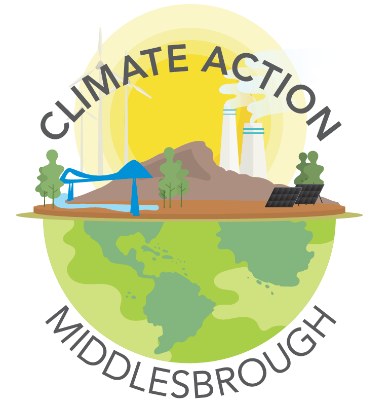 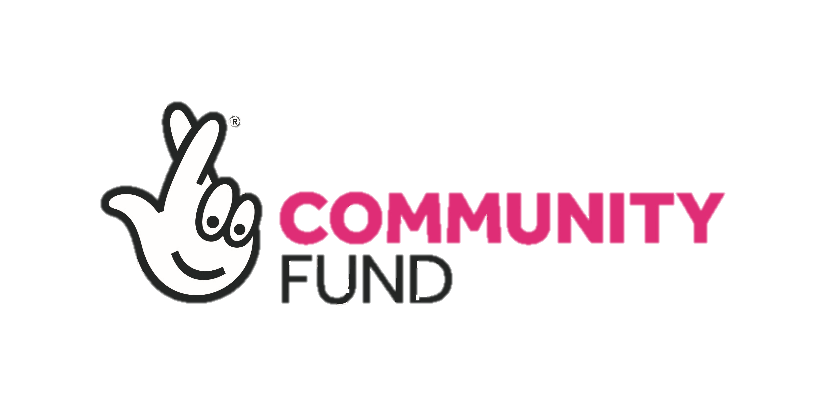 PHOTOGRAPHY/VIDEO RELEASE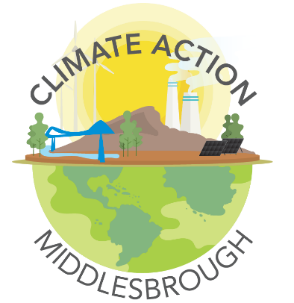 We will sometimes photograph/video our session and use it for our advertising, publicity materials, posters and funding applications (this list is not exhaustive) but we will only share images/clips in legal and appropriate settings.
If you are over 13 years of age, we seek your consent to allow Actes the absolute right to use the images resulting from the photography/video filming and you understand that you do not own copyright or have any rights of ownership or other claim over the images. 
For those under 13 years of age Actes will seek permission from a Parent/Guardian of a young person/child under the age of 13 years old, to take photos or videos of your young person/child whilst involved with any Actes activity/activities/residential.
You can withdraw your consent for images to be used without any detriment to your membership. If you withdraw your consent images will be removed and/or destroyed as soon as possible.NAME:		 __________________________________ 

SIGNED: 	__________________________________ 

DATE: 		___________________________________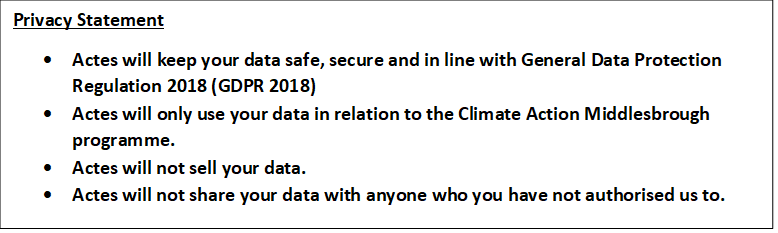 Status:Status:EmployedNot EmployedPrimary SchoolSecondary SchoolCollegeUniversityIn TrainingOtherDetail:Detail:Detail:Detail:Full Name: Date of Birth: Age: Gender: Nationality: Address: Email Address: Contact Number: 